МУНИЦИПАЛЬНОЕ ОБРАЗОВАНИЕГОРОДСКОЕ ПОСЕЛЕНИЕ ЛЯНТОРСОВЕТ ДЕПУТАТОВГОРОДСКОГО ПОСЕЛЕНИЯ ЛЯНТОР ТРЕТЬЕГО СОЗЫВАР Е Ш Е Н И Е« 30 » августа  2016 года						                        № 216О внесении изменений и дополненийв Правила землепользования и застройкигородского поселения ЛянторВ соответствии со статьёй 33 Градостроительного кодекса Российской Федерации, Уставом городского поселения Лянтор, учитывая результаты публичных слушаний, заключение комиссии по землепользованию и застройке городского поселения Лянтор внести изменения в Правила землепользования и застройки городского поселения Лянтор, утвержденные решением Совета депутатов городского поселения Лянтор от 29.08.2013 № 320 (далее – Правила), Совет депутатов городского поселения Лянтор решил:1. В Части II «Карта градостроительного зонирования. Карта зон с особыми условиями использования территории М 1:5000» (далее – Карта) Правил, фрагмент Карты территории восточной части города Лянтора изложить в редакции согласно приложению к настоящему решению.2. Опубликовать настоящее решение в газете «Лянторская газета» и разместить на официальном сайте Администрации городского поселения Лянтор.3. Настоящее решение вступает в силу после его официального опубликования.Председатель Совета депутатов	                 Временно исполняющий обязанности                                 городского поселения Лянтор                           Главы города____________Е. В. Чернышов			__________ Л.В. ЗеленскаяПриложение к решению Совета депутатов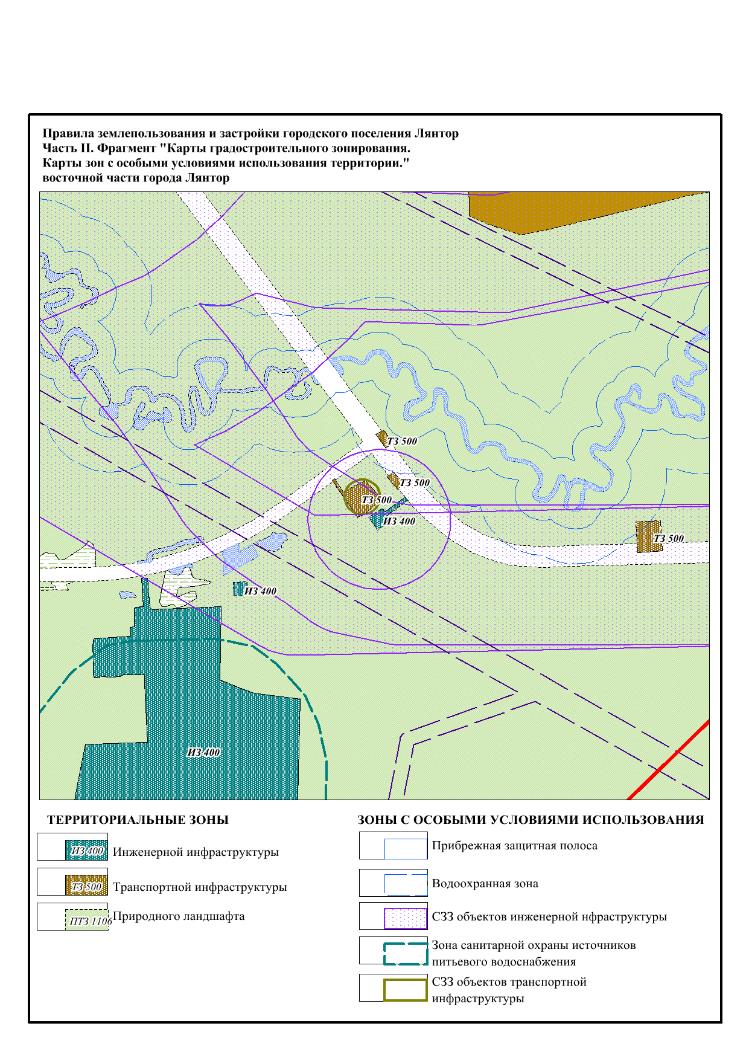 городского поселения Лянтор
от «30» августа 2016 года № 2016